TRƯỜNG ĐẠI HỌC VĂN LANGKHOA: Khoa học Xã hội và Nhân vănĐÁP ÁN ĐỀ THI KẾT THÚC HỌC PHẦN (LẦN 1)Học kỳ 3 , năm học 2021 - 2022Mã học phần: DDP0220Tên học phần: Văn học Trung QuốcMã nhóm lớp học phần: 213_DDP0220_01; 213_DDP0220_02Thời gian làm bài (phút/ngày): 75 phútHình thức thi: Tự luậnFormat nội dung đáp án đề thi:Đề thi:“Thơ Đường phát triển đến thời cuối Sơ Đường, về lí luận, các nhà thơ đã vạch ra được phương hướng tiến bộ, về hình thức lại có nhiều phát triển và sáng tạo mới mẻ, về nội dung cũng đả phá được cái rỗng tuếch và nghèo nàn của văn học quý tộc, bắt đầu hướng vào cuộc sống xã hội phong phú và rộng rãi.”Bằng việc lựa chọn phân tích một bài thơ Đường, anh chị hãy làm rõ nhận định trên.Đáp án:Lựa chọn bài thơ phù hợp (0.5)Viết bài thơ, giới thiệu tác giả và hoàn cảnh sáng tác (0.5)Giải thích nội dung (0.5)Chứng minh được các luận điểm lần lượt sau đây:Về lý luận: “Các nhà thơ Đường đã vạch ra được phương hướng tiến bộ” (2.5)Về hình thức: “lại có nhiều phát triển và sáng tạo mới mẻ” (2.5)Về nội dung: “ cũng đả phá được cái rỗng tuếch và nghèo nàn của văn học quý tộc, bắt đầu hướng vào cuộc sống xã hội phong phú và rộng rãi.” (2.5)Bố cục bài văn nghị luận đủ 3 phần (0.5)Hành văn, dùng từ, chính tả (0.5)Ngày biên soạn: 25/06/2022Giảng viên biên soạn đề thi: ThS. Phan Nguyễn Kiến Nam Ngày kiểm duyệt:29/06/2022 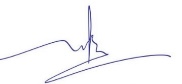 Trưởng (Phó) Khoa/Bộ môn kiểm duyệt đề thi: TS Phạm Đình Tiến